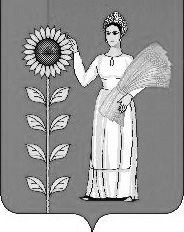                СОВЕТ  ДЕПУТАТОВ СЕЛЬСКОГО  ПОСЕЛЕНИЯ                              ВЕРХНЕМАТРЕНСКИЙ  СЕЛЬСОВЕТ              Добринского муниципального района   Липецкой  области                                          19-я  сессия  V созыва                                                  Р Е Ш Е Н И Е 21.11.2016 г.                          с. Верхняя Матренка                              № 49 – рсО назначении публичных слушаний по проекту бюджета  сельского поселения Верхнематренский сельсовет Добринского муниципального района Липецкой области Российской Федерации на 2017 год и плановый период 2018-2019 годовРуководствуясь ФЗ № 131-ФЗ от 06.10.2003 г. «Об общих принципах организации местного самоуправления в Российской Федерации», положением «О порядке организации и проведении публичных слушаний на территории сельского поселения», учитывая решения постоянных комиссий сельский Совет депутатов     РЕШИЛ:      1.Назначить публичные слушания по проекту  бюджета  сельского поселения Верхнематренский сельсовет Добринского муниципального района Липецкой области Российской Федерации на 2017 год и плановый период 2018-2019 годов на 30 ноября  2016 года в 10.00 часов. Место проведения слушаний – сельский Дом культуры.2.Утвердить состав организационного комитета по подготовке и проведению  публичных слушаний по проекту  бюджета  сельского поселения Верхнематренский сельсовет Добринского муниципального района Липецкой области Российской Федерации на 2017 год и плановый период 2018-2019 годов (Приложение №1)3. Поручить организационному комитету обнародовать проект бюджета  сельского поселения Верхнематренский сельсовет Добринского муниципального района Липецкой области Российской Федерации на 2017 год и плановый период 2018-2019 годов путём вывешивания на информационном щите и размещения на официальном сайте в сети «Интернет».4.Установить срок подачи предложений и рекомендаций по проекту   бюджета  сельского поселения Верхнематренский сельсовет Добринского муниципального района Липецкой области Российской Федерации на 2017 год и плановый период 2018-2019 годов до 29.11.2016 года.5.Настоящее решение вступает в силу со дня его обнародования.     Председатель Совета депутатов                                                                 Н.В.Жаворонкова                                                                  Приложение №1                                                       к решению Совета депутатов                                                       сельского поселения                                                         Верхнематренский сельсовет                                                       № 49-рс от 21.11.2016 г.Состав организационного комитета по подготовке и проведениюпубличных слушаний по проекту  бюджета  сельского поселения Верхнематренский сельсовет Добринского муниципального района Липецкой области Российской Федерации на 2017 год и плановый период 2018-2019 годов1.Жаворонкова Наталия Васильевна – председатель Совета депутатов                                 сельского поселения Верхнематренский сельсовет2. Богачева Нина Евгеньевна – депутат избирательного округа № 4,                             председатель постоянной комиссии по экономике, бюджету,                                 муниципальной собственности и социальным вопросам3. Литвинова Надежда Александровна – старший специалист 1 разряда                                администрации сельского поселения Верхнематренский                                  сельсовет4. Беляева Любовь Ивановна– депутат избирательного округа № 2,                                                   председатель постоянной комиссии по правовым вопросам,                                         местному самоуправлению, работе с депутатами и по делам                                         семьи, детства, молодежи  